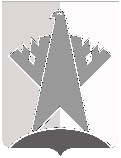 ДУМА СУРГУТСКОГО РАЙОНАХАНТЫ-МАНСИЙСКОГО АВТОНОМНОГО ОКРУГА – ЮГРЫРЕШЕНИЕ17 февраля 2023 года							                                        № 446-нпаг. СургутВ соответствии с распоряжением Правительства Российской Федерации от 15 октября 2022 года № 3046-р, с постановлением Правительства Ханты-Мансийского автономного округа – Югры от 23 декабря 2022 года № 712-п «О дополнительных мерах имущественной поддержки гражданам, принимающим (принявшим) участие в специальной военной операции на территориях Украины, Донецкой Народной Республики, Луганской Народной Республики, Запорожской, Херсонской областей», со статьёй 22 Устава Сургутского района, с целью предоставления дополнительных мер поддержки гражданам Российской Федерации, принимающим (принявшим) участие в специальной военной операции, являющихся арендаторами земельных участков, находящихся в муниципальной собственности Сургутского района,Дума Сургутского района решила:1. Внести в решение Думы Сургутского района от 01 декабря 2009 года 
№ 528 «Об утверждении Порядка определения размера арендной платы за земельные участки, находящиеся в муниципальной собственности Сургутского муниципального района Ханты-Мансийского автономного округа – Югры и предоставленные в аренду без проведения торгов» следующее изменение:приложение к решению дополнить разделом IV следующего содержания:«IV. Порядок предоставления отсрочки внесения арендной платы, возможности расторжения договоров аренды или одностороннего отказа от договоров аренды без применения штрафных санкций гражданам, принимающим (принявшим) участие в специальной военной операции, являющимся арендаторами земельных участков, находящихся в муниципальной собственности Сургутского районаПредоставить гражданам, принимающим (принявшим) участие в специальной военной операции, призванным на военную службу по мобилизации в Вооруженные Силы Российской Федерации в соответствии с Указом Президента Российской Федерации от 21 сентября 2022 года № 647 «Об объявлении частичной мобилизации в Российской Федерации» или проходящим военную службу по контракту, заключенному в соответствии с пунктом 7 статьи 38 Федерального закона от 28 марта 1998 года № 53-ФЗ «О воинской обязанности и военной службе», либо заключившим контракт о добровольном содействии в выполнении задач, возложенных на Вооруженные Силы Российской Федерации (далее - гражданин), гражданину, являющемуся индивидуальным предпринимателем, юридическому лицу, в котором гражданин является единственным учредителем (участником), единоличным исполнительным органом в одном лице, в случае если указанные граждане являются арендаторами земельных участков, находящихся в муниципальной собственности Сургутского района (далее - арендатор):1) отсрочку внесения арендной платы, начисленной за период прохождения гражданами, указанными в абзаце первом настоящего раздела, военной службы или оказания ими добровольного содействия в выполнении задач, возложенных на Вооруженные Силы Российской Федерации (далее - отсрочка, период отсрочки), на следующих условиях:отсутствие использования арендуемого по договору земельного участка в период отсрочки;направление арендатором арендодателю уведомления о предоставлении отсрочки уплаты арендной платы с приложением копий документов, подтверждающих статус прохождения военной службы по частичной мобилизации в Вооруженных Силах Российской Федерации, или копии уведомления о заключении контракта о прохождении военной службы в соответствии с пунктом 7 статьи 38 Федерального закона от 28 марта 1998 года № 53-ФЗ «О воинской обязанности и военной службе» либо контракта о добровольном содействии в выполнении задач, возложенных на Вооруженные Силы Российской Федерации;задолженность по арендной плате, начисленная за период отсрочки, подлежит уплате со дня окончания периода отсрочки, поэтапно, не чаще одного раза в месяц, равными платежами, размер которых не превышает размера половины ежемесячной арендной платы по договору аренды; не допускается установление дополнительных платежей, подлежащих уплате арендатором в связи с предоставлением отсрочки; не применяются штрафы, проценты за пользование чужими денежными средствами или иные меры ответственности в связи с несоблюдением арендатором порядка и сроков внесения арендной платы (в том числе в случаях, если такие меры предусмотрены договором аренды); 2) возможность расторжения договоров аренды или одностороннего отказа от договоров аренды без применения штрафных санкций на следующих условиях:направление арендатором арендодателю уведомления о расторжении договора аренды или одностороннем отказе от договора аренды, дате и времени возврата арендодателю арендуемого имущества с приложением копий документов, подтверждающих статус прохождения военной службы по частичной мобилизации в Вооруженных Силах Российской Федерации, или копии уведомления о заключении контракта о прохождении военной службы в соответствии с пунктом 7 статьи 38 Федерального закона от 28 марта 1998 года № 53-ФЗ «О воинской обязанности и военной службе» либо контракта о добровольном содействии в выполнении задач, возложенных на Вооруженные Силы Российской Федерации; договор аренды подлежит расторжению или считается прекращенным со дня получения арендодателем уведомления о расторжении договора аренды или одностороннем отказе от договора аренды; не применяются штрафы, проценты за пользование чужими денежными средствами или иные меры ответственности в связи с расторжением договора аренды или односторонним отказом от договора аренды (в том числе в случаях, если такие меры предусмотрены договором аренды).».2. Администрации Сургутского района уведомить о принятии настоящего решения граждан, указанных в абзаце первом раздела IV приложения к решению Думы Сургутского района от 01 декабря 2009 года № 528 «Об утверждении Порядка определения размера арендной платы за земельные участки, находящиеся в муниципальной собственности Сургутского муниципального района Ханты-Мансийского автономного округа – Югры и предоставленные в аренду без проведения торгов».3. Рекомендовать органам местного самоуправления городских и сельских поселений, входящих в состав Сургутского района, принять меры, обеспечивающие возможность предоставления отсрочки внесения арендной платы по договорам аренды, расторжения договоров аренды или одностороннего отказа от договоров аренды без применения штрафных санкций гражданам, принимающим (принявшим) участие в специальной военной операции, являющимся арендаторами земельных участков, находящихся в муниципальной собственности, в срок до 15 марта 2023 года. 4. Решение вступает в силу после его официального опубликования (обнародования).О внесении изменения в решение Думы Сургутского района от 01 декабря 2009 года № 528 «Об утверждении Порядка определения размера арендной платы за земельные участки, находящиеся в муниципальной собственности Сургутского муниципального района Ханты-Мансийского автономного округа – Югры и предоставленные в аренду без проведения торгов»Председатель ДумыСургутского районаВ.А. Полторацкий17 февраля 2023 годаГлава Сургутского районаА.А. Трубецкой17 февраля 2023 года